Bilder från Falu IWC:s klubbmöte den 15 november 2021 på Villa Bergalid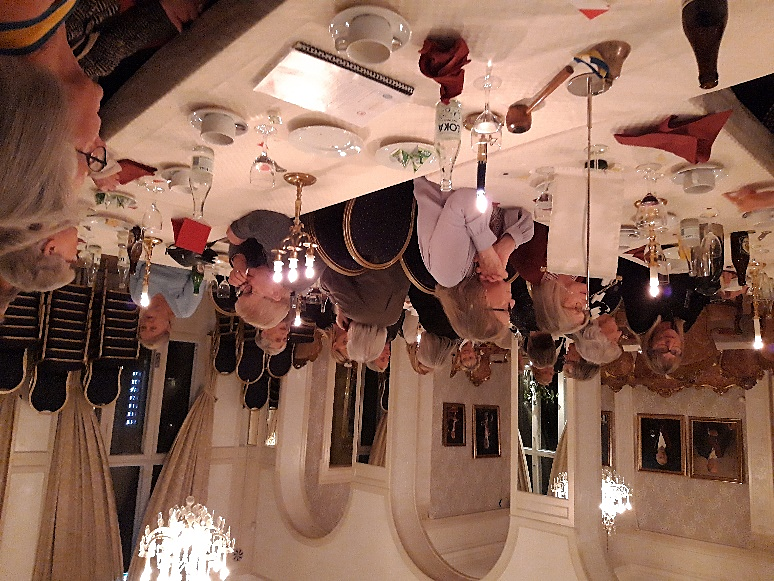 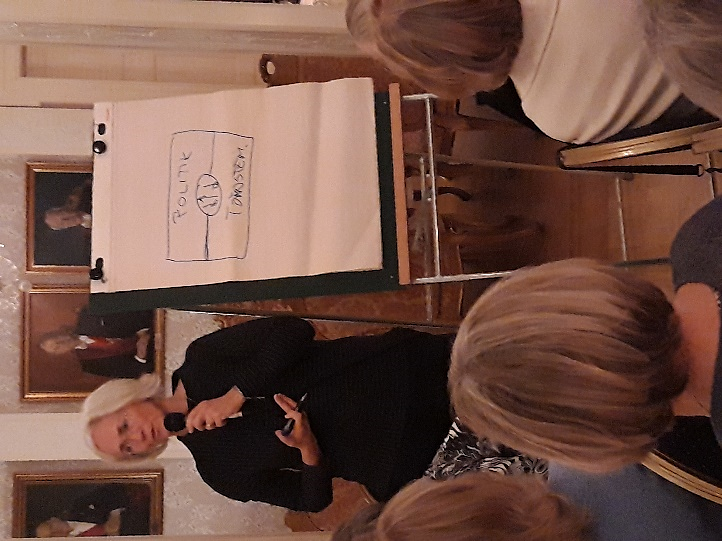 				        Kommundirektör Pernilla Wigren 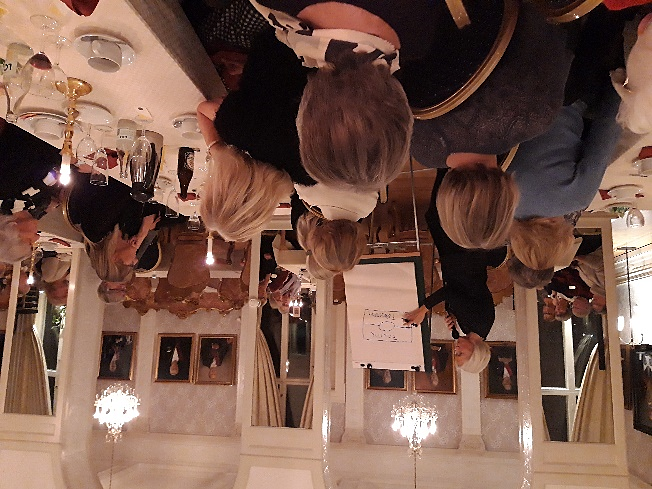 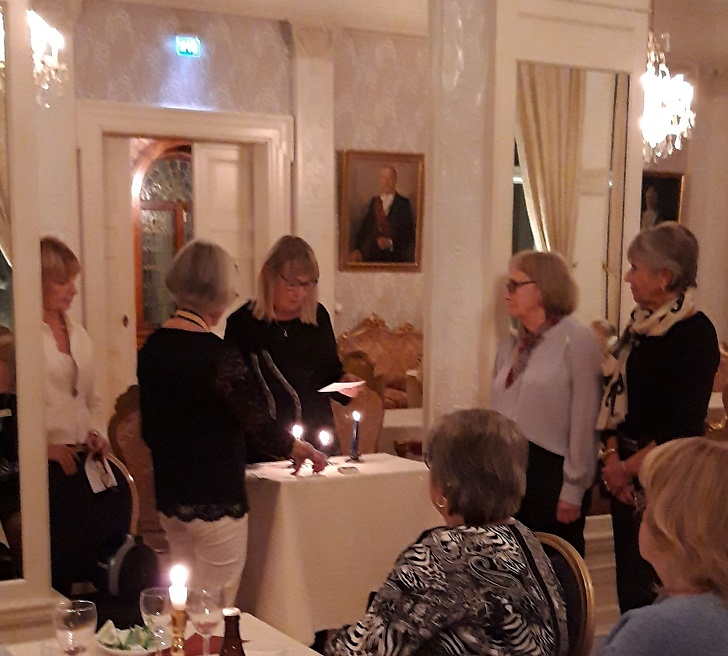     Föredrag av Pernilla                      Ljusceremoni, intagning av nya medlemmarna Vera Larsson och Lena Billing      					                Foto: Maj-Britt Wickberg                                                          